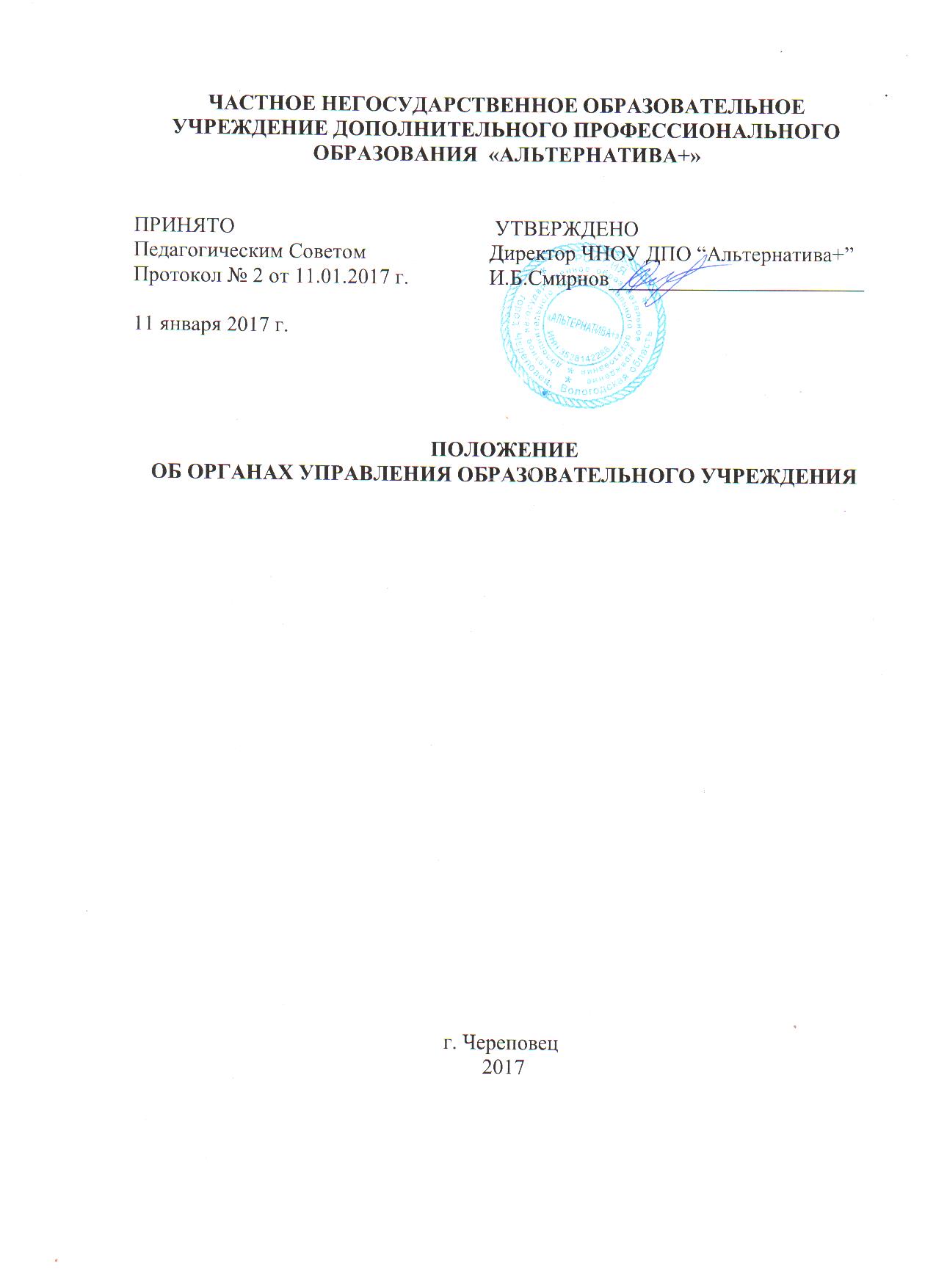 1. Управление Учреждением строится в соответствии с законодательством напринципах единоначалия и самоуправления, а также в соответствии с п. 5.1.действующего Устава. Коллегиальными органами управления Учрежденияявляются: Педагогический совет, Конференция работников.2. На основании п. 5.4 действующего Устава учреждения, единоличнымисполнительным органом управления организацией является Директор. Директор назначается Учредителем сроком на 1 (один) год и может быть избран на новый срок неоднократно. Директор в своей деятельности руководствуется законодательством Российской Федерации, действующим Уставом и подотчетен Учредителю.3. На основании п. 5.4 Устава, к компетенциям, правам и обязанностямдиректора относятся:— без доверенности действовать и выступать от имени Учреждения ипредставлять его интересы в отношениях с любыми юридическими  и физическими лицами, органами власти  и управления в РФ и за рубежом. На основании п 5.5 Устава:    - осуществляет свою деятельность на основании и во исполнение решений Учредителя Учреждения;  - заключает договоры от имени Учреждения, выдает доверенности, издает приказы и дает указания, обязательные для всех сотрудников Учреждения;   - распоряжается в пределах утвержденной сметы средствами и имуществом Учреждения; - представляет Учреждение в отношениях с другими организациями и гражданами; имеет право подписи всех (финансовых, банковских и прочих) документов;  - принимает и увольняет работников Учреждения в соответствии с трудовым законодательством; обеспечивает выполнение планов деятельности Учреждения; утверждает правила, процедуры и другие внутренние документы Учреждения, за исключением документов, утверждение которых отнесено настоящим Уставом к компетенции Учредителя определяет правила приема и количество слушателей (обучающихся) Учреждения;- организует бухгалтерский учет и отчетность в соответствии с требованиями законодательства РФ; утверждает образец договора, заключаемого Учреждением со слушателями обучающимися);- определяет Правила внутреннего распорядка для слушателей и работников Учреждения,- организует работу по материально-техническому оснащению Учреждения; предъявляет от имени Учреждения претензии к юридическим и физическим лицам;- совершает сделки, открывает в банках счета Учреждения; - в пределах своей компетенции издает приказы и распоряжения, обязательные для всех сотрудников Учреждения, налагает взыскания, объявляет поощрения, утверждает должностные инструкции сотрудникам Учреждения; осуществляет иные полномочия в соответствии с действующим законодательством.4. Педагогический совет является коллегиальным органом управления, вкоторый входят все педагогические работники Учреждения с момента заключения с ними трудового договора до его расторжения. Педагогический Совет действует без ограничения срока.5. К компетенции педагогического совета относятся:- планирование учебного процесса (учебные планы по специальностям и направлениям), в том числе увеличение сроков обучения; - организация и совершенствование методического обеспечения образовательного процесса;- разработка перечня образовательных услуг.6. К Конференции работников относятся должности руководящего,педагогического, научного, а также из представителей других категорий работников. В заседании Конференции работников вправе участвовать работники с момента заключения с ними трудового договора до его расторжения.  Конференция работников действует без ограничения срока.7 Компетенция Конференции:-  рассмотрение локальных актов Учреждения, затрагивающих права и обязанности работников и обучающихся; - рассмотрение и обсуждение вопросов материально-технического обеспечения и оснащения образовательного процесса; - рекомендация работников образовательного учреждения к поощрению (награждению);- иные обязанности, предусмотренные действующим законодательством РФ.8. Конференция  работников созывается не реже 2 раз в год. Решение о созыве Конференции принимается Директором не позднее, чем за 10 дней до ее проведения. 